Primary 1 Activities - TEDDY BEAR PICNIC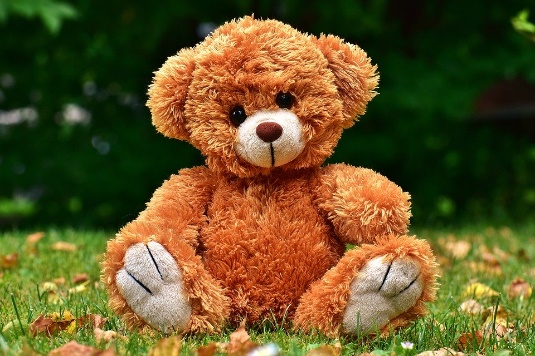 If you go down to the woods today you are sure of a big surprise! The Teddy Bears are having a picnic! Work with someone in your family to sort out all the things needed for the perfect picnic.Write and decorate invitations to send out to all your teddies and soft toys.Design a poster to advertise the picnic.Make a list of the plates and cutlery you will need.Make name badges for each teddy.Work with a grown up to make sandwiches for the picnic.Think of a fairytale you know which you can tell at the picnic.Organise your teddies and soft toys ready for the picnic. Invite some members of your family to join you and… HAVE FUN! 					CORNER SHOP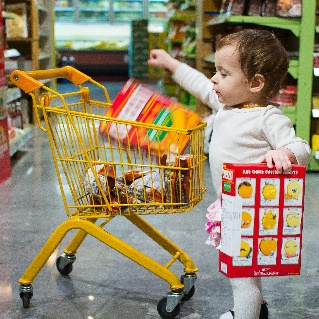 Make a poster to let everyone know about your shop.Make leaflets to let people know about special offers in your shop.Ask an adult to help you choose some things from around your house to sell in your shop.Price all the different items.Organise your products in a way which will make people want to but them.Sell your products. Make sure your customers get the correct change!Count up how much money you make at the end of the day.Take orders from your customers and prepare these for delivery.